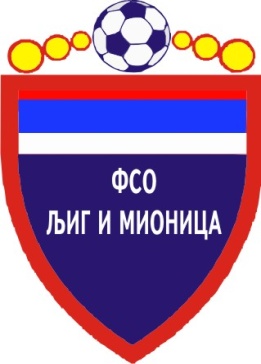 ТАБЕЛАОПШТИНСКЕ ФУДБАЛСКЕ ЛИГЕ ЉИГ И МИОНИЦА-  Јесењи део првенства такмичарске 2014/2015. године -1.СТАРИ ДРУГАРИ5500234+1915 2.ПОПАДИЋ5410342+3213 3.МЛАДОСТ5311218+1310 4.ГОРЊИ МУШИЋ5311137+610 5.ТОПЛИЦА5221166+108 6.ВОЈВОДЕ42029906 7.ПРОЛЕТЕР5113627-214 8. ГОРЊИ ЛАЈКОВАЦ310235-23 9.ПАШТРИЋ4103520-15310.ОРАО4103623-17311.ТОЛИЋ5023615 -9212.ЈЕДИНСТВО4004521-160